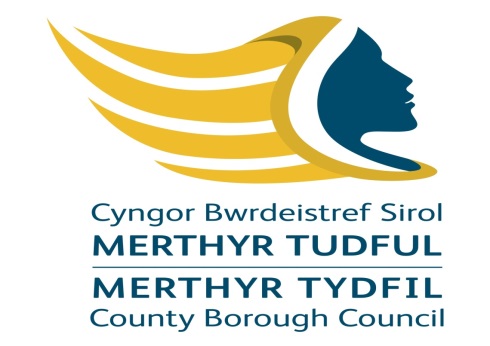 Behaviour Support Team The Behaviour Support Team (BST) consists of two behaviour support teachers and two behaviour learning support assistants.General ResponsibilitiesSupport individual pupils with social, emotional and behavioural difficulties.Provide an advisory and guidance service to school staff and parents and carers on behaviour strategies.Principal Accountabilities Develop and sustain effective partnerships with other Schools Department staff and other external agencies.Advocate the strategies on effective behaviour management, as outlined in the On Task and Learning Toolkit.Work with schools and families to develop a programme of targeted preventative strategies to engage children and young people in their learning and improve behaviour. Work closely with partners to ensure that the circumstances that cause pupils to behave in a challenging way are addressed. Form an integral part of multi-agency meetings to support schools and offer appropriate alternatives when a pupil is at risk of exclusion.Operational ResponsibilitiesWork with school staff emphasising the importance of: building good practice;early intervention;working with parents/carers; andcollaborating with specialist support services.Support individual pupils with social, emotional and behavioural difficulties by employing a number of approaches: Solution Focused Brief Therapy;Cognitive Behavioural Therapy;Individual Action Planning;Individual Target Setting;Counselling;On Task and Learning approaches;Restorative Justice; andPositive Behaviour Support.Provide an advisory and consultation service to school staff in behavioural strategies: Pastoral Support Plan; Individual Education Plans/Individual Behaviour Plans;Classroom observation; Links with parents/carers; andPeer Mediation and Mentoring programmes.In partnership with the Education Psychology service, deliver appropriate training to school staff on behaviour management of pupils:Introduction to Solution Focussed Brief Therapy (SFBT);Managing the Lunch Time;Attachment difficulties;Autism;Peer Mediation;Peer Mentoring;Anti-bullying; andAnxiety.Develop and sustain effective partner links with other Education Department teams and all other agencies:Educational and Child Psychologists;Advisory Teachers;Any Education Other Than At School (EOTAS);Looked After Children Education Service;Social Services;CAMHS;Primary Mental Health Team;Youth Offending Team;Voluntary Sector; andPolice.